Publicado en Madrid el 29/06/2018 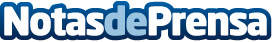 e-park anuncia que no va a cargar comisiones ni gastos de gestión a sus usuariosLa aplicación de móvil, e-park, ha decidido no repercutir gastos de gestión al estacionar o recargar saldo. Es la única aplicación que no ha llegado a cobrar comisión en Madrid y asegura que va a permanecer siendo gratuita
Datos de contacto:Silvia López de MingoDirectora de e-parkNota de prensa publicada en: https://www.notasdeprensa.es/e-park-anuncia-que-no-va-a-cargar-comisiones Categorias: Nacional Automovilismo Madrid E-Commerce Consumo Dispositivos móviles Industria Automotriz http://www.notasdeprensa.es